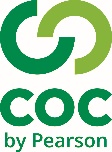 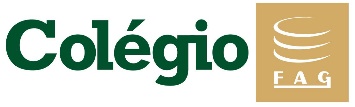 O conto da mentiraRogério AugustoTodo dia Felipe inventava uma mentira. “Mãe, a vovó tá no telefone!”. A mãe largava a louça na pia e corria até a sala. Encontrava o telefone mudo.O garoto havia inventado morte do cachorro, nota dez em matemática, gol de cabeça em campeonato de rua. A mãe tentava assustá-lo: “Seu nariz vai ficar igual ao do Pinóquio!”. Felipe ria na cara dela: “Quem está mentindo é você! Não existe ninguém de madeira!”.O pai de Felipe também conversava com ele: “Um dia você contará uma verdade e ninguém acreditará!”. Felipe ficava pensativo. Mas no dia seguinte...Então, aconteceu o que seu pai alertara. Felipe assistia a um programa na TV. A apresentadora ligou para o número do telefone da casa dele. Felipe tinha sido sorteado. O prêmio era uma bicicleta: “É verdade, mãe! A moça quer falar com você no telefone para combinar a entrega da bicicleta. É verdade!”.  A mãe de Felipe fingiu não ouvir. Continuou preparando o jantar em silêncio. Resultado: Felipe deixou de ganhar o prêmio. Então, ele começou a reduzir suas mentiras. Até que um dia deixou de contá-las. Bem, Felipe cresceu e tornou-se um escritor. Voltou a criar histórias. Agora, sem culpa e sem medo. No momento está escrevendo um conto. É a história de um menino que deixa de ganhar uma bicicleta porque mentia...1 – Identifique a ordem dos acontecimentos no conto:(    ) Felipe utiliza a criação de histórias como uma ferramenta profissional. (    ) O pai do garoto o alerta quanto às consequências do ato de mentir.(    ) Felipe deixa de ganhar a bicicleta do programa de televisão.(    ) Felipe conta inúmeras mentiras em casa. A sequência correta é:a) 1, 2, 3, 4.b) 4, 2, 3, 1. c) 4, 3, 1, 2.2 – Classifique as conjunções de maneira correta:a) Estude muito, pois é importante para sua vida._______________________________________________________________b) Você não faltou nenhum treino! Por conseguinte, conseguirá ser campeão!_______________________________________________________________c) Não fez a tarefa nem o trabalho. Que coisa feia!_______________________________________________________________d) Um grave acidente aconteceu na BR 277. Contudo, não houve vítimas fatais._______________________________________________________________3 – Marque a alternativa em que a palavra destacada seja um VERBO.a) A fala é importante para a comunicação.b) Os vestidos brancos voltaram à moda.c) O aluno gosta de falar durante à aula.d) Bolo é muito bom!4  – Leia o texto abaixo:O menino que mentia Um pastor costumava levar seu rebanho para fora da aldeia. Um dia resolveu pregar uma peça nos vizinhos.  --- Um lobo! Um lobo! Socorro! ele vai comer minhas ovelhas! Os vizinhos largaram o trabalho e saíram correndo para o campo para socorrer o menino. Mas encontraram-no às gargalhadas. Não havia lobo nenhum.        Ainda outra vez ele fez a mesma brincadeira e todos vieram ajudar; e ele caçoou de todos.        Mas um dia o lobo apareceu de fato e começou a atacar as ovelhas. Morrendo de medo, o menino saiu correndo.        --- Um lobo! Um lobo! Socorro!        Os vizinhos ouviram, mas acharam que era caçoada. Ninguém socorreu e o pastor perdeu todo o rebanho. Ninguém acredita quando o mentiroso fala a verdade. O texto tem a finalidade de:a)   Dar uma informação.  b)   Fazer uma propaganda.  c)   Registrar um acontecimento.d)   Transmitir um ensinamento.